Отчет о проделанной работе за ян6варь месяц 2020 года                                       И снова январь, но уже 2020 года! После встречи Нового года, наступило веселое время святочных колядок.               7 ян6варя провели традиционное мероприятие «Колядки».     	В эти дни ходят друг к другу в гости поздравляют с Рождеством и поют колядки. Вот и мы с нашими детьми не остались безучастными. С целью знакомства детей с народными традициями и культурой мы. работники культуры познакомили с традициями, обрядами и народными играми святочных праздников. Дети выступили в роли ряженных колядовщиков. Ребята по традиции сеяли зерно и рассказывали колядки, желая хозяевам здоровья и благополучия, за что получали сладкое угощение. После народных гуляний по селу, мы совместно с детьми провели в нашем доме культуры чаепитие, и небольшую дискотеку.    Огромную радость, испытываешь видя счастливые лица детей, понимая, что праздник удался!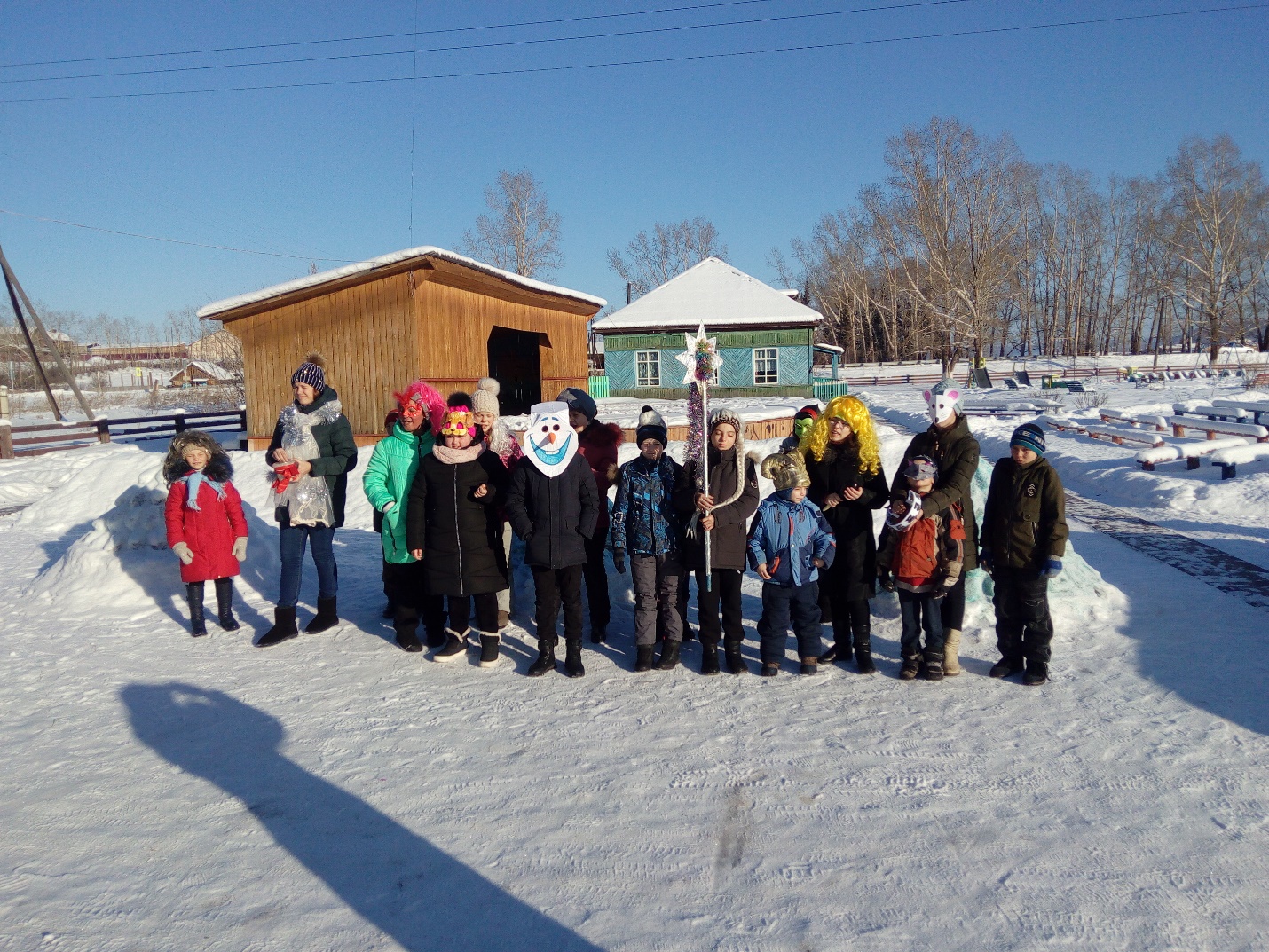 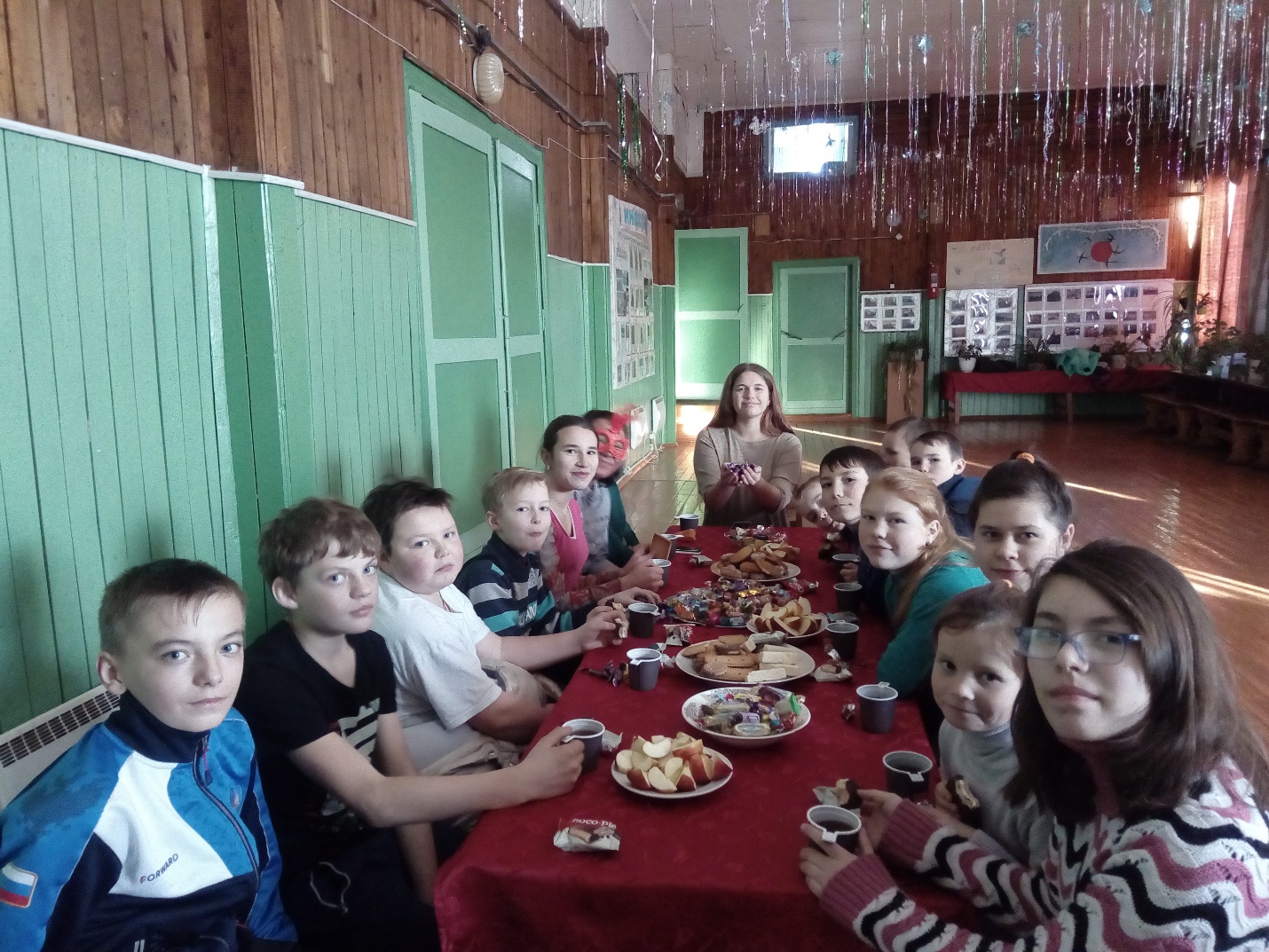   20.01.20 Уже традиционное мероприятие «Мы за чаем не скучаем».Ежегодно старшее поколение участники наших формирований народный коллектив «Берегиня» и, «Совет ветеранов» собираются за кружкой чая пробуя заранее приготовленные блюда из определенного вида продуктов. В этом году этим продуктом стал «КОРТОФЕЛЬ». В программе чаепития: Рассказ о картофеле; Презентация; Видеофильм о картофеле; Борьба с вредителями картофеля; Угощения различными блюдами из картошки.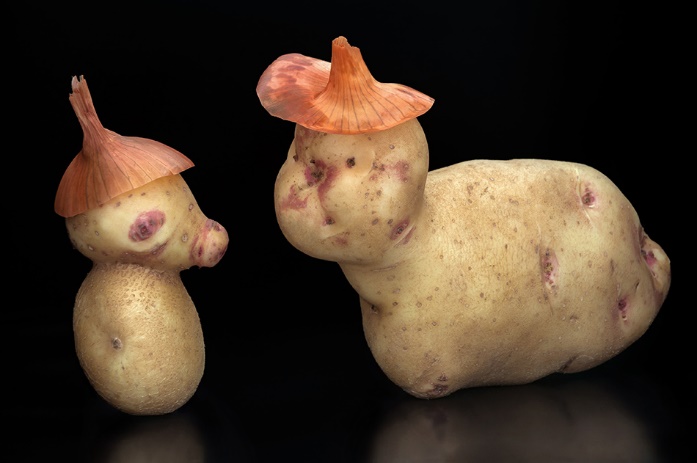 25. 01.2020 Провели мероприятие для молодежи 14 -17 лет «Скажи Нет наркотикам»  В программе мероприятия: Беседа; Просмотр видеоролика; Комментарии специалистов.    Работа с клубными формированиямиКлубное формирование «Голос»______человекКлубное формирование «Соло»______человекНародный коллектив «Берегиня»____человекФольклорный коллектив «Бережинки»__человекТеатральный кружок «Сфера» ____человекФормирование «Карусель»   ____ человек Хореографический коллектив «Тихас денс»_____человекХореографический коллектив «Пластилин»____человекХореографический коллектив «Новое поколение»_ _человек«Леди Фитнес» ______человекФормирование «Сфера» ____ человек Было обслужено населения всего ___  человекДиректор МБУК СКЦ МО «Тихоновка»_______________Е.Б. Сырбу